NAGYSALLÓI FALUNAPOK 2018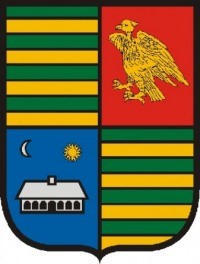 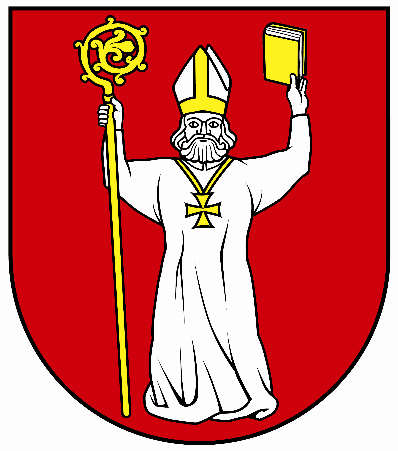 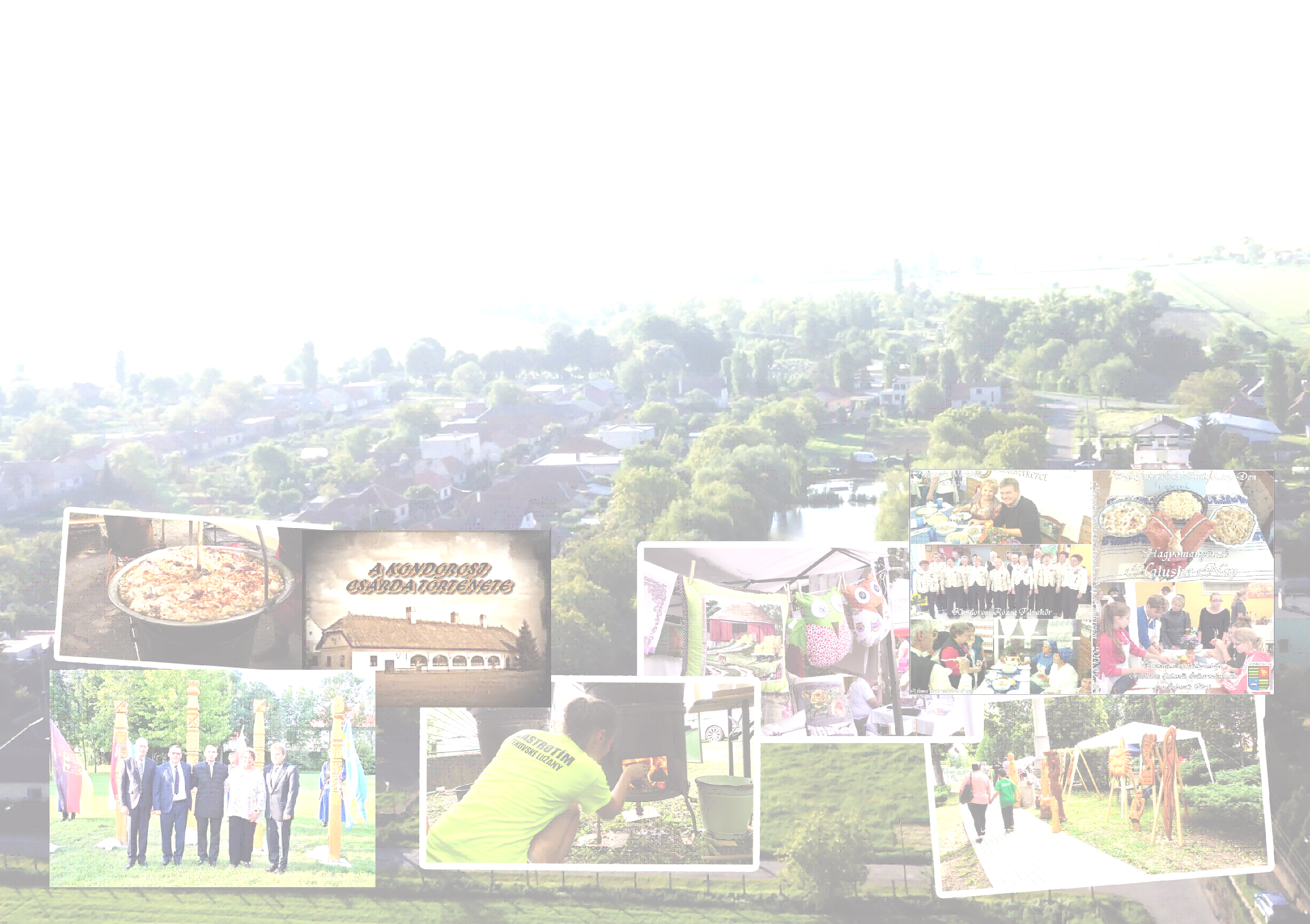 20 év barátság Kondoros városával2018. augusztus 24., péntek:kultúrház	14:00 - 16:00 Ünnepi testületi ülés, a testvértelepülési szerződés megerősítése,
                         könyvbemutató: „Barátság“ c. könyv, „Így érkeztünk“ c. könyv, a községi díjak átadása19:00 – 21:00 Hagyományok estje – a testvértelepülések bemutatkozása (a nagysallói Szivárvány  Asszonykórus, Kondorosi Citerások, Nagysallói Elim Tamburazenekar, Bátaszéki Felvidék Néptánc Egyesület, a Nagysallói Magyar Tanítási Nyelvű Alapiskola tánccsoportja)2018. augusztus 25., szombat:Prekár		07:00 – 11:00 Horgászverseny gyerekeknek Tájház		10:00 – 14:00 Kemencében sült lepények kóstolása, Régi idők konyhája - kiállítás Park			11:00 – 15:00 Ételkülönlegességek készítése - főzőverseny 14:00 – 18:00 Kultúrműsor (Mladosť Mazsorettcsoport, Lienka Tánccsoport, sztepper és trambulin bemutató, a Kondorosi Kickbox Egyesület bemutatója, Blue – Gym Aerobik Kondoros, Old School Brothers, DORA együttes műsora). Kísérő programok, gyermekrendezvények.20:00 – 04:00 BÚCSÚI M!X 20182018. augusztus 26., vasárnap:12:30 A világháborúkban elesett hősök emlékművének megkoszorúzása20:00 – 02:00 BÚCSÚI M!X 2018